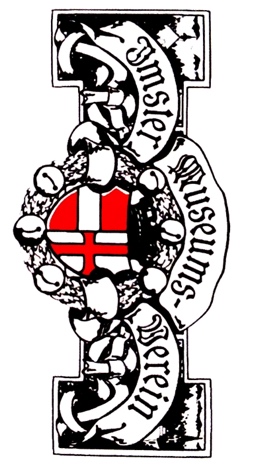 Jahresmitgliedsbeitrag: 20 € pro Jahr Bei Einverständnis ankreuzen:Ich bin mit der Speicherung und Verarbeitung personenbezogener Daten einverstanden. Ich bin mit der Veröffentlichung von Bildern auf der Webseite und in Social Media einverstanden. Datum: _______________                 Unterschrift: ________________________   Nachname: Vorname: Geburtsdatum: Straße: Hausnummer: PLZ: Ort: Telefon: E-Mail: 